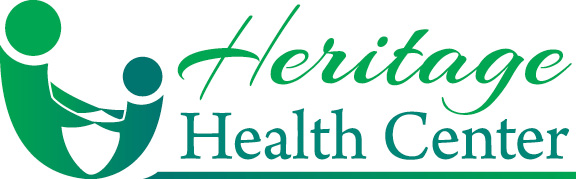 HERITAGE HEALTH BREAST HEALTH ASSISTANCE PROGRAMLast Name: _________________________ First Name: ________________________ DOB: __________________Address: ___________________________ City: __________________ State: ___________ Zip Code: __________Home Phone: ___________________ Mobile Phone: ____________________ Work Phone: _________________Exam Needed:MammogramBreast BiopsyBreast UltrasoundOther:________________________I am requesting the assistance of Heritage Health Center with payment for the service marked above and I do not qualify for other assistance programs*. I understand the approval or denial of the assistance is based on my household income and/or proof of need. I understand I need to provide Heritage Health Center with proof of income. If I have insurance I must show proof my deductible is high and I cannot afford the cost of service. I also understand Heritage Health Center will pay directly to rendering provider*.Mark the document(s) proving income and/or need:Pay stubs (for every member of the household) W-2UnemploymentSocial Security CheckCopy of Insurance Policy*Other ______________________________*Pending approval of HHC Staff and fund availability.*Bill from rendering provider must be provided and funds will be paid directly to the medical service provider. __________________________________________________                                 ________________________________Patient’s Signature							DateFor Office Use Only:        Approved          DeniedBy: _________________________________________________________         Date: _________________